EATS, SHITES AND LEAVES: Se trata de un libro que contiene frases con dos significados.DEVILISH DILEMMAS: Cada uno de nosotros teníamos que decidirnos sobre una de las dos preguntas que nos hacían y que eran de situaciones un poco rocambolescas.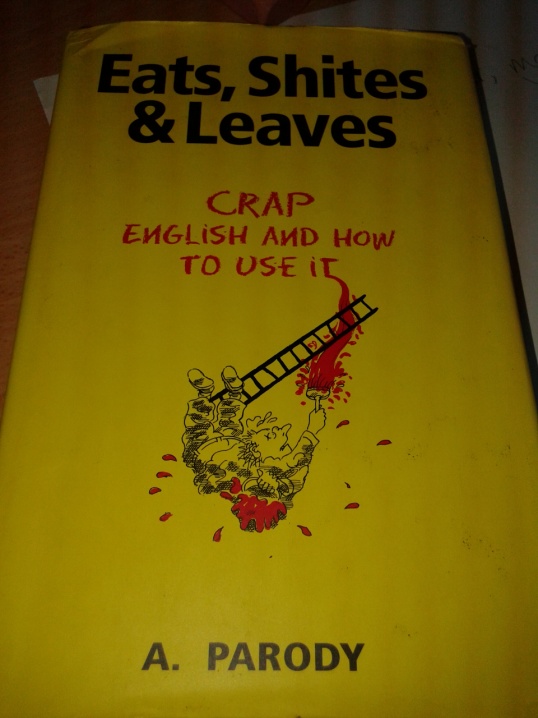 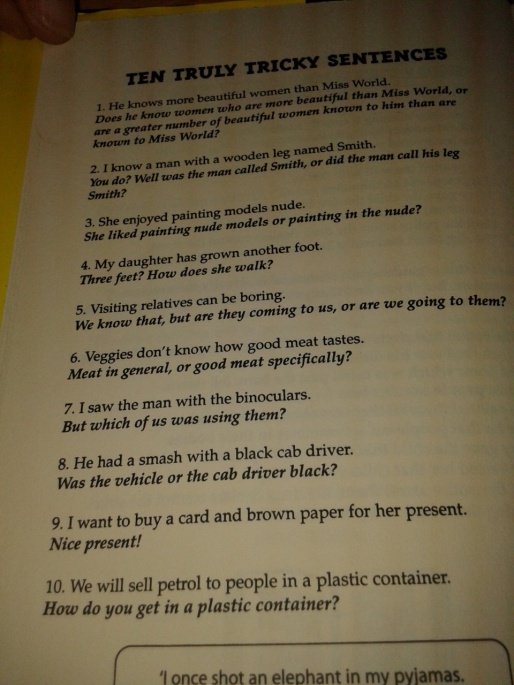 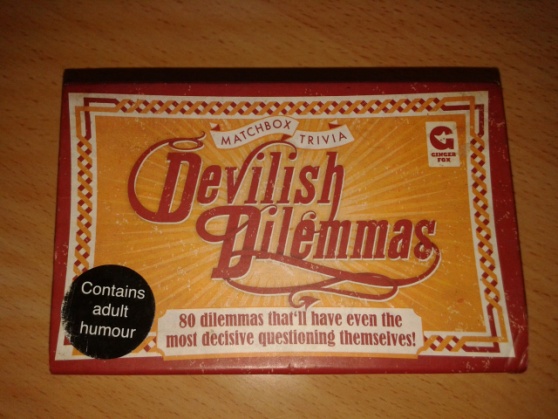 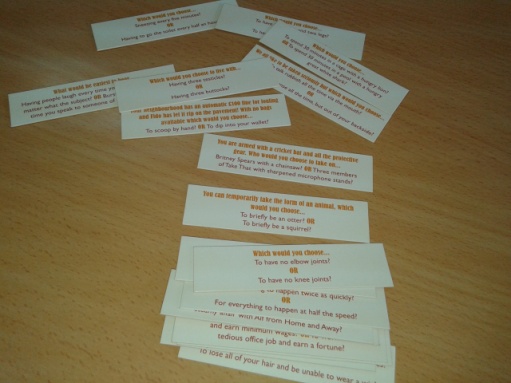 